Памятный концерт к 75-ти летию Победы «Память остается навсегда» 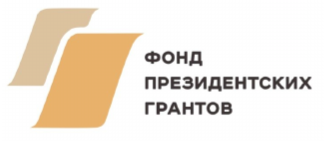 2 сентября 2020 года «Культурное пространство «Доброе»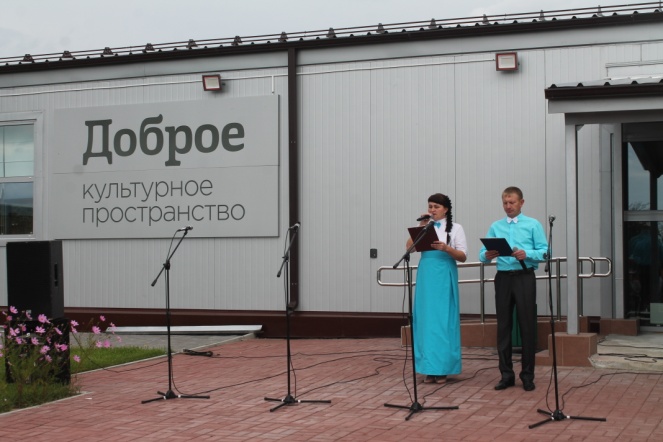 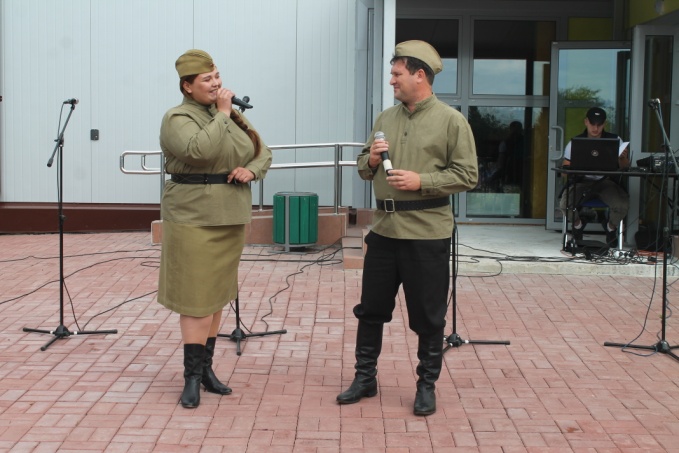 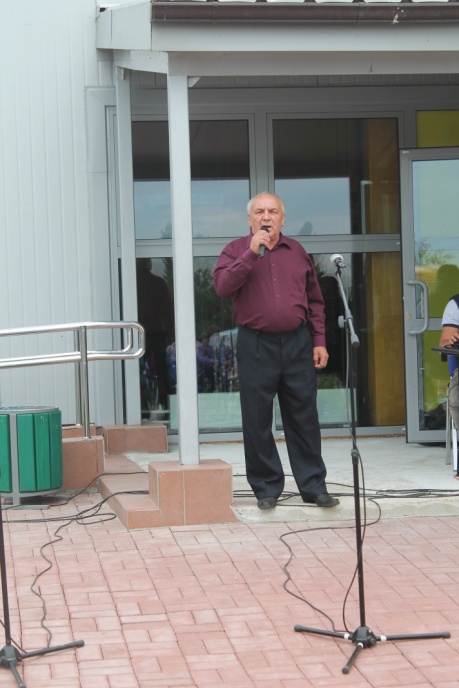 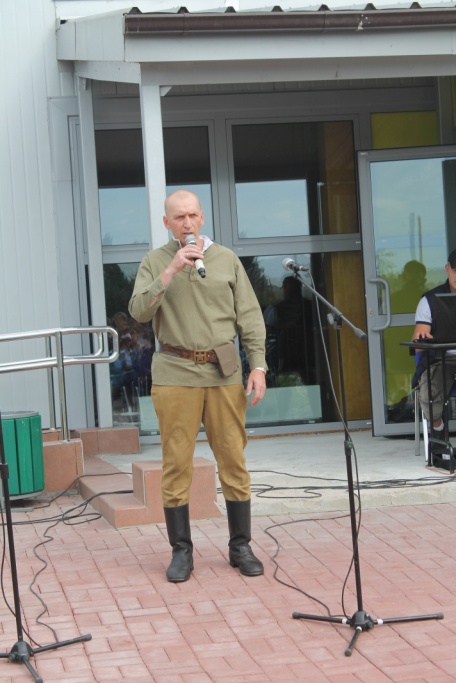 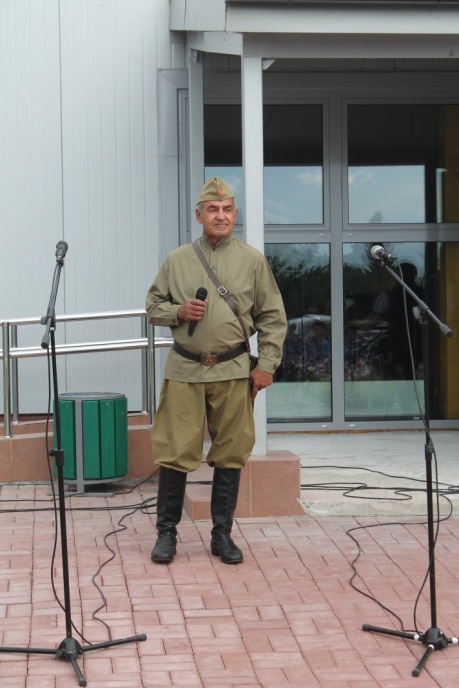 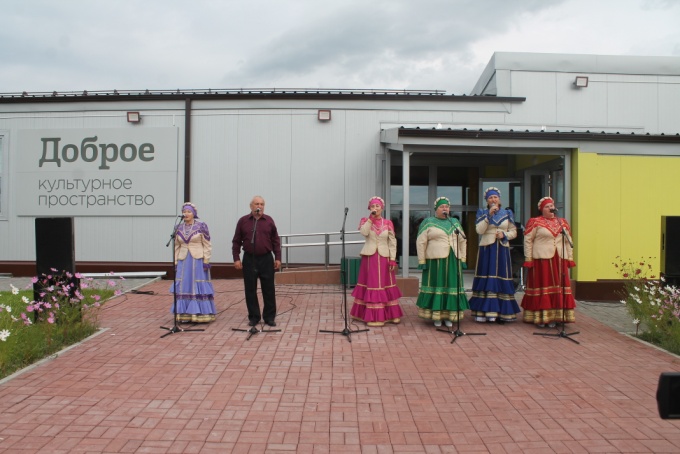 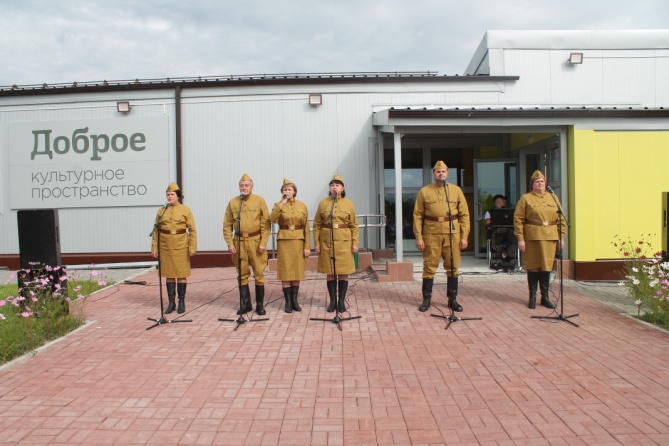 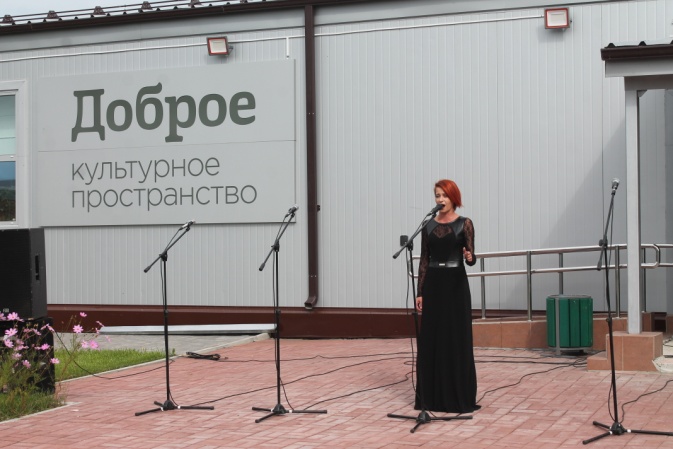 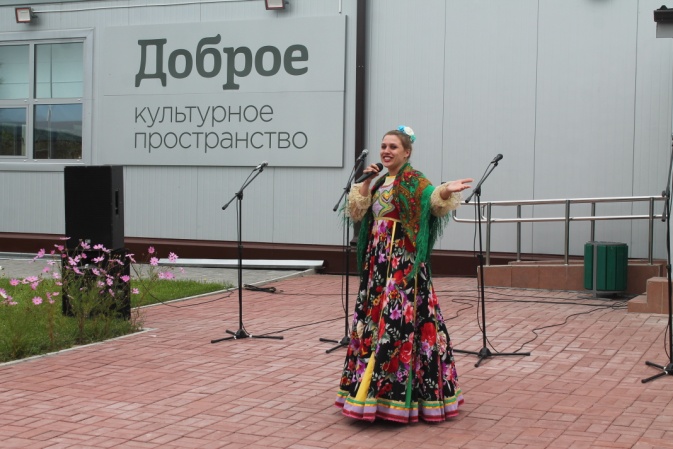 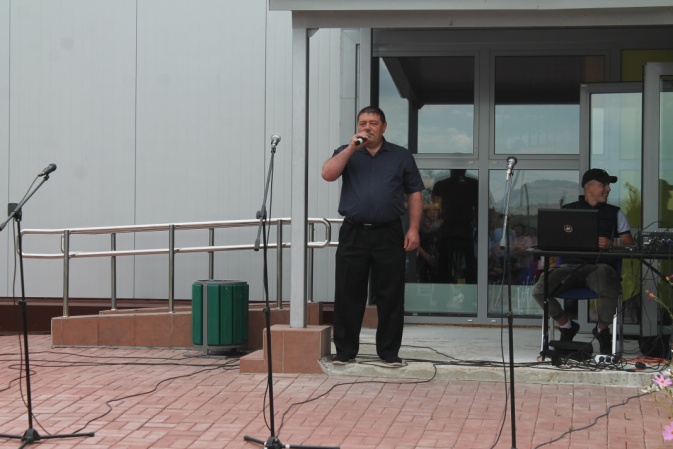 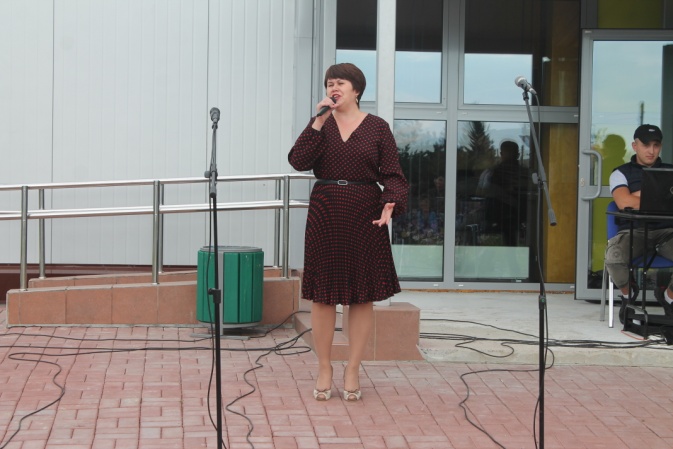 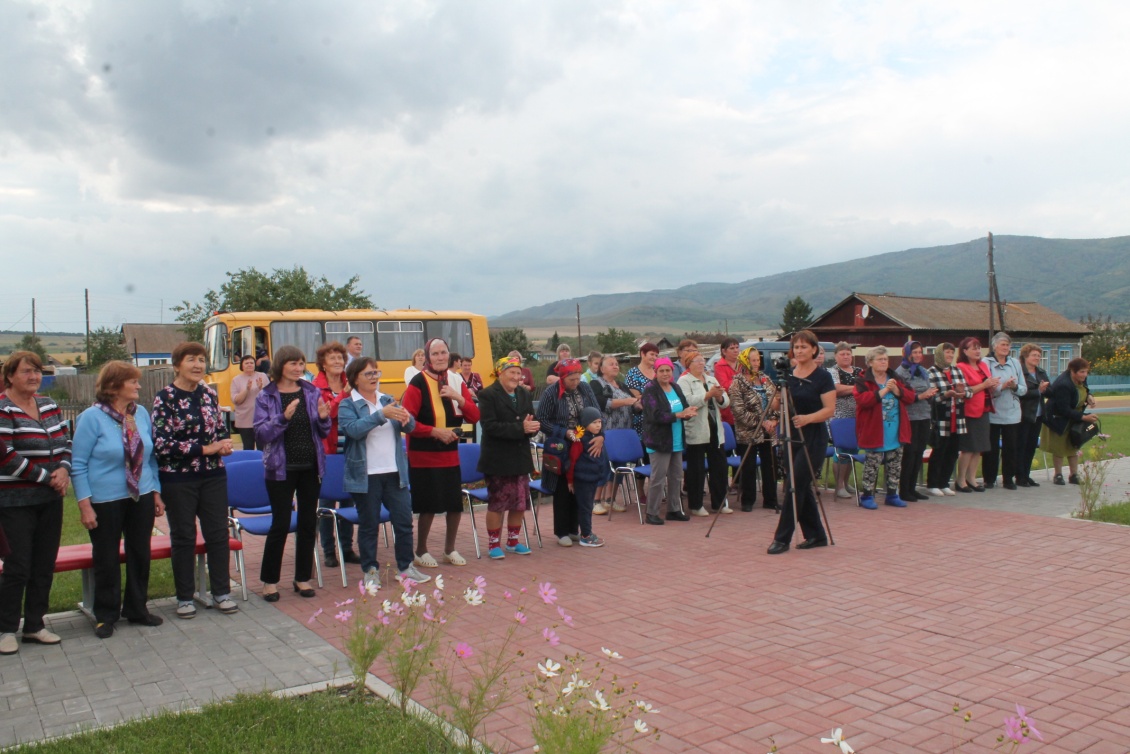 